Class 2 – Summer 1 2020 - Home learning On a Monday, you will be able to access your child’s home learning through the school website and through class dojo. Your child will receive a pack of planned sequenced suggested tasks for that week, which we would have followed during the summer time in school. Teachers will be asking parents to respond via class dojo on a Thursday – perhaps showing photos of work completed, uploaded copies of work done, or just a description of how they have got on. This is so that teachers can continue to keep some track of how your child is progressing, answer your questions and support any issues that may come up. Fridays will be used for planning the following week and dealing with any concerns or questions parents may have. The weekly pack will consist of: Reading task x3-4 sessions  Writing and grammar tasks x2 sessions Hand writing task x1 sessionPhonic tasks x4 sessionsMaths tasks x4 sessionsScience learning activity x1 sessionCreative or foundation x3 activities Physical activity(tasks will be differentiated according to age group)This weekly pack will have links to an online learning platform called Blendspace from the TES. You will be able to access lesson plans, resources, suggested activities, worksheets, links to web pages and websites, and apps we will use during that task directly without needing a logon. Activities may be practical or based outside, and we will try ensure that all activities can be completed in a home environment. Teachers will be able to track maths progress quite easily through Mathletics and change activities when necessary. Your children are obviously going to be out of school for a significant length of time so regular focused home learning time is going to be essential to ensure they do not lose too much ground while we are away. Please continue to read one to one with your children daily. Most children were sent home with book banded books they are currently reading at; and with a library book. We have already sent home a list of websites where you can access books for free to read at home. We will refer to these websites after the Easter holiday in more detail ie Oxford Owl as you have probably read the books sent home a million times before the end of the Easter holidays. Class 2 consists of 2 teachers who job share. It has been decided between both teachers that each teacher will work alternative weeks. It will be made clear to parents which teacher is planning, sending work, who to contact during that week via the website and dojo (both teachers are contactable now) and which teacher you will need to send the work to. The 2 teachers are working on a 1 week on, 1 week off rota; so we can have support families at home but also care for our young families at home too. We do however talk most days to ensure continuity between teachers. We will be specifically on Class Dojo from 9.00 am – 10.00 am Monday to Friday – so that you or your children can post things, share what you have been up to at home, ask me questions about home learning or your concerns. However you may contact either teacher on dojo at any time, we just thought it might be helpful to have a dedicated time to support families at home. Keep safe and well, and stay connected via the school website, email and Dojo. Classdojo.com : Mlake     TSothcottOur school emails are : mlake@exmoorlink.org       tsothcott@exmoorlink.orgSchool website : https://www.bishopsnymptonschool.org/home-learning Class 2 – Summer 1 2020  - Home learning  week 5Teacher to contact during week 5: Mrs LakeReading task The children have made good progress with reading so far this year. Please read with your child daily. Please find below the book banded book hyperlinks (for each band) that you can read online from the Oxford Owl. Please also find activities and questions that you may complete with that book too. Please ensure your child reads books from their book band. If you are unsure of their book band, please message on dojo and we will let you know.Please let us know how you got on with the book and what activity/questions you had a go at.If you have any problems logging in or wish to read even more books that week, please find the logon details below:https://www.oxfordowl.co.uk/Username: bn class 2 
Password: BN class 2English - Writing/SpAG tasks Year 1 and 2        Hand writing task year 1 and 2 Phonic tasks  Year 1 Phonic tasks  Year 2Maths tasks Year 2Maths tasks Year 1Science/creative/foundation learning task Year 1 and 2   Physical activity Year 1 and 2 Our Pe coaches have very kindly sent us some PE activities you can try at home. Please see below.Primary Sports Video referencesWall Reaction 
https://www.facebook.com/442439562591945/videos/239793803754481/Underarm throwing
https://www.facebook.com/primarysports/videos/283096539354219/HopScotch 
https://www.facebook.com/442439562591945/videos/633460057237272/Jumping
https://www.facebook.com/442439562591945/videos/517049515641598/VolleyBall 
https://www.facebook.com/442439562591945/videos/318479689122181/Book band colourBook title hyperlinkActivities for that book Pink https://www.oxfordowl.co.uk/api/interactives/13012.htmlSummary – what was the book about?What happened?What did you like about the book? Why?What did you not like about the book? Why? Who was your favourite character? Why?Was the story similar to what you thought the book might be about?Green https://www.oxfordowl.co.uk/api/interactives/13750.htmlSummary – what was the book about?What happened?What did you like about the book? Why?What did you not like about the book? Why? Who was your favourite character? Why?Was the story similar to what you thought the book might be about?Orange https://www.oxfordowl.co.uk/api/interactives/13029.htmlSummary – what was the book about?What happened?What did you like about the book? Why?What did you not like about the book? Why? Who was your favourite character? Why?Was the story similar to what you thought the book might be about?Purple https://www.oxfordowl.co.uk/api/interactives/13299.htmlSummary – what was the book about?What happened?What did you like about the book? Why?What did you not like about the book? Why? Who was your favourite character? Why?Was the story similar to what you thought the book might be about?White https://www.oxfordowl.co.uk/api/interactives/13280.htmlSummary – what was the book about?What happened?What did you like about the book? Why?What did you not like about the book? Why? Who was your favourite character? Why?Was the story similar to what you thought the book might be about?Lime https://www.oxfordowl.co.uk/api/interactives/13290.htmlSummary – what was the book about?What happened?What did you like about the book? Why?What did you not like about the book? Why? Who was your favourite character? Why?Was the story similar to what you thought the book might be about?Free reader bluehttps://www.oxfordowl.co.uk/api/digital_books/2107.htmlSummary – what was the book about?What happened?What did you like about the book? Why?What did you not like about the book? Why? Who was your favourite character? Why?Was the story similar to what you thought the book might be about?Free reader yellowhttps://www.oxfordowl.co.uk/api/digital_books/1290.htmlSummary – what was the book about?What happened?What did you like about the book? Why?What did you not like about the book? Why? Who was your favourite character? Why?Was the story similar to what you thought the book might be about?Session/ year group Year 1 Year 21-4Walt: read the story.Walt: complete the activities linked to the story.Walt: read the story.Walt: complete the activities linked to the story.1-4Please click on the Blendspace hyperlink below:https://www.tes.com/lessons/KWnU4DIiIJ0mSw/editChoose the story for year 1 or 2. Read the story. Then complete the activities you wish -your choice, you do not complete them all! Try to have ago at least 2 activities. You do not need to print this out, you can just complete on paper. Please click on the Blendspace hyperlink below:https://www.tes.com/lessons/KWnU4DIiIJ0mSw/editChoose the story for year 1 or 2. Read the story. Then complete the activities you wish -your choice, you do not complete them all! Try to have ago at least 2 activities. You do not need to print this out, you can just complete on paper. Walt: form the letters and words in the cursive font – r family. Activity: -form the letter family 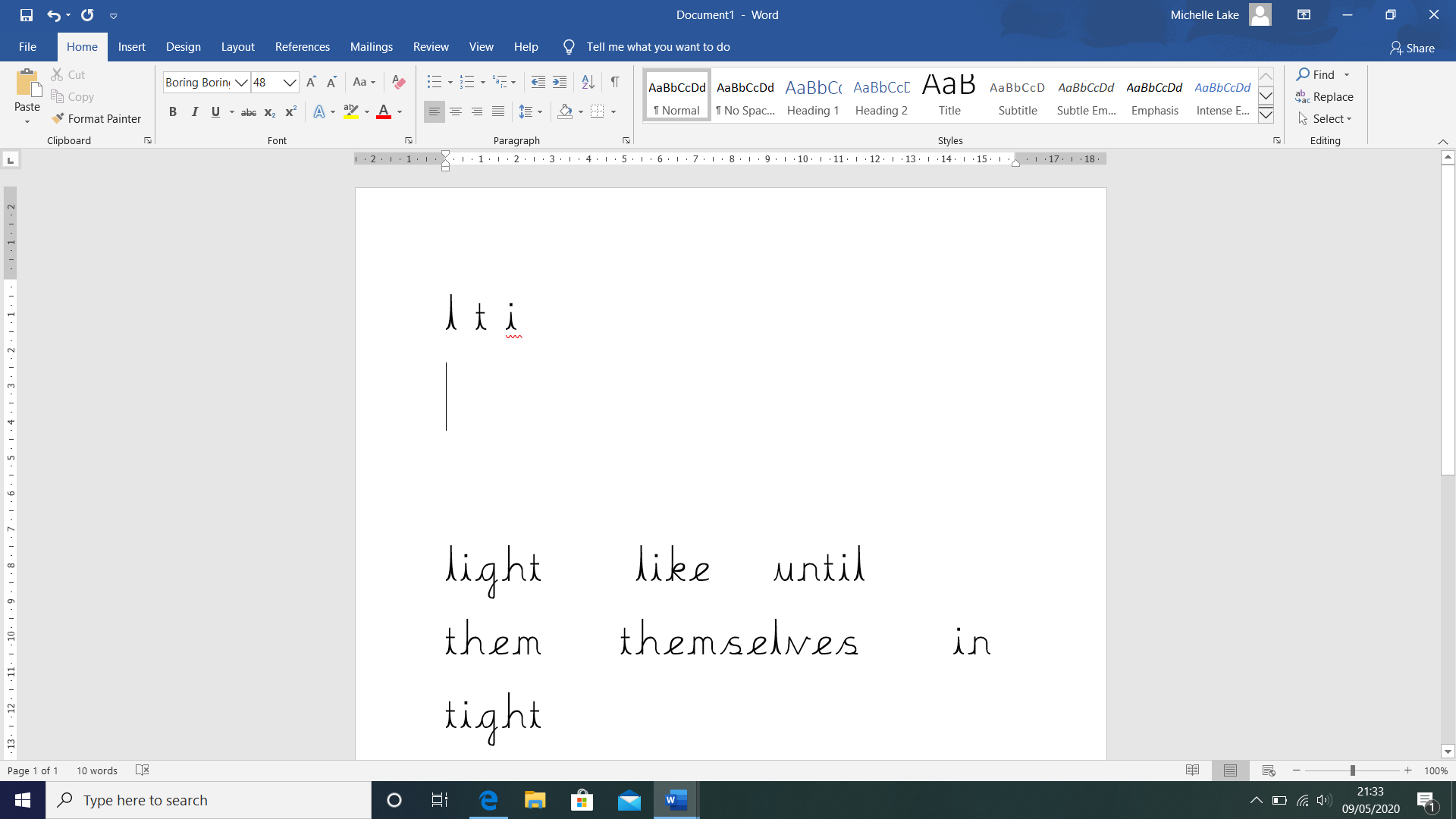 x5 of each letter in the cursive font on lined paper. Remember to start from the line when forming cursive letters (not joined up).-form the words: x5 in the cursive font on lined paper. Remember to start from the line when forming cursive letters. Year 1s – not joined, Year 2s- joined please.A help sheet was already sent home of how to write our letters – please ask if not sure.1Walt: practise reading and writing our tricky words. 1Activity: read these tricky words (tricky words are tricky because we cannot sound them out) oh their people Mr Mrs looked said so have like called askedPlay bingo. Draw a 9 square bingo board. Children to choose and write 9 words to place on the board. Adult to say the tricky word and child to tick off.2Walt: Recognise and use the grapheme ‘ea’ (e sounding) (recap).2Activity: write the digraph ea with water and a paintbrush on the floor outside or on the wall in cursive writing. Magic painting. Read and write the words on the floor outside with water and a paintbrush or on the wall in cursive writing:steam  repeat  dream  cream  beam 3Walt: Recognise and use the grapheme ‘oy’ (recap).3Activity: read the words:boy annoy employ toy  joy loyal royal Play hopscotch. Parent to write the words with chalk into a hopscotch on the floor outside. Child to jump on the hopscotch and say the word (as 1 word or by sound talking-segmenting and blending).4Walt: Recognise and use the grapheme ‘ir’ (recap).4Activity: read the words:girl shirt thirteen birth skirt birthday first Play hit the word. Parent to write these words on the paper and either to stick to the wall or place on the floor. Adult to say the word by reading it as 1 word and/or sound talking (segmenting-sound the word out and blending-saying the words back together) and the child can throw eg a ball/balloon or hit with a fly squatter/water pistol the word. Eg  girl     -    g  ir  l       girl 1Walt: practise reading and writing our common exception words.1Activity: read these common exception words:because beautiful everybody clothes people children improve sugar steak parents moneyPlay bingo. Draw a 9 square bingo board. Children to choose and write 9 words to place on the board. Adult to say the word and child to tick off.2Walt: say the alphabet from a-z     z-a.2Activity: say the alphabet a-z. Then say the alphabet z-a.*challenge – can you write this too? *who else in your family can do this?3Walt: read words with suffix ending -ful.3Activity: read the words:playful hopeful careful colourful harmful beautiful Play hangman. Parent to choose the word and play a game of hangman with this word. Then child to choose the word and play a game of hangman. Who wins?4Walt: read words with suffix ending -less.4Activity: read the words:playless hopeless careless colourless harmlessPlay hit the word. Parent to write these words on the paper and either to stick to the wall or place on the floor. Adult to say the word and the child can throw eg a ball/balloon or hit with a fly squatter/water pistol the word. 1 -3We have been very lucky to source the Power Maths Home Learning work booklet to help us recap and practise our maths learning by Pearson Schools LTD at home. Please complete these themes of maths below (please do not go any further in the booklet yet or try another booklet).To source the booklet: click on the link below, click agree and continue on the pop-up page, click on power maths year 2, click on Power Maths Year 2 Practice Book Summer Home Edition, start your activities. You can complete on a printed version or on paper. Link to Year 2 ResourcesPages 4-7 using number facts to check calculationsPages 8-11 comparing number sentences Pages 12- 15    finding related facts 4Walt: complete Mathletics activities.4Activity: complete your personalised Mathletics activities. Activities have been added and will continually be updated throughout the weeks. Your Mathletics logon details are in the front of your original yellow home learning book and were also dojo to you recently too. If you have mislaid your logon details then please let us know. 1-3We have been very lucky to source the Power Maths Home Learning work booklet to help us recap and practise our maths learning by Pearson Schools LTD at home. Please complete these themes of maths below (please do not go any further in the booklet yet or try another booklet).To source the booklet: click on the link below, click agree and continue on the pop-up page, click on power maths year 1, click on Power Maths Year 1 Practice Book Summer Home Edition, start your activities. You can complete on a printed version or on paper. Link to Year 1 ResourcesPages 4-7 finding number bondsPages 8-11 related facts – addition and subtraction Pages 12- 15    finding the whole – adding together 4Walt: complete Mathletics activities.4Activity: complete your personalised Mathletics activities. Activities have been added and will continually be updated throughout the weeks. Your Mathletics logon details are in the front of your original yellow home learning book and were also dojo to you recently too. If you have mislaid your logon details then please let us know. 1Walt: identify and name a variety of common wild and garden plants, including deciduous and evergreen trees.1During your daily walk, take photographs of flowers, trees, bushes, fruits, vegetables (anything that is growing and has been planted). Name the plant item if you already know their names. When you get back home look at the photographs again. If you do not know their names, then look the name up of the plant in a book or on the internet. If you have an information book/encyclopedia about plants, flowers or trees, then take them on your walk and identify and name these flowers, plants or trees. Year 1 extension: draw and label the plants you found on your walk.Year 2 extension: draw, label and write a fact about each plant, flower, tree etc. This could be how it is different from other plants, or how they are similar for example, or just a fact. 2Walt: experiment with, create, select and combine sounds using the inter-related dimensions of music.Walt: play tuned and untuned instruments musically2 You will need 7 cups or jars (same height if you can) and place different amounts of water in each but in order. You can add different colours to the water to make it more interesting if you like.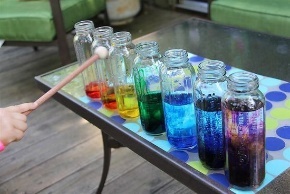  Using a baton (spoon, lolly pop stick, spatula, hairbrush, fork or knife etc) tap the jars/cups in turn to make your very own music. What happens to the sound when there is less water in the jar? What happens to the sound when there is more water in the jar? Can you make your very own piece of music using the jars of water?3Walt: describe the simple physical properties of a variety of everyday materials.3 You need 7 cups, 6 pieces of kitchen roll and different coloured food dyes. If you do not have that many food dyes at home, then do the activity the ones you have. If you do not have any food dye at home, then place old unwanted colouring pens in the water cup at the same time as the kitchen roll (it will just take a little longer).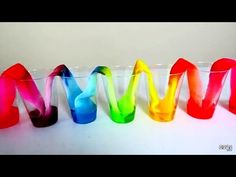 https://www.pinterest.co.uk/pin/511862313892774764/ watch the video on how to do this.Then enjoy watching the dye travel up the kitchen roll into each pot to create a rainbow.  4Walt: find out and describe how plants need water, light and a suitable temperature to grow and stay healthy.4Work with your parents (ask their permission too before doing this activity).Go into your garden. Find out what plants, flowers and tress need to grown and stay healthy. Water the garden, but do not water the plants too much. What happens if you do water the plants too much?Look at your garden flowers, and make sure there are no weeds covering or trapping the flowers or the soil around it from growing or sprouting new seeds. Dig the weeds up-ask first! Why do the flowers need to be free? Why do weeds stop flowers from being healthy? What is a weed? Why do weeds grow?Look at plant and flowers inside and outside. Why do plants and flowers grow differently inside and outside? What do some plants and flowers prefer growing inside or outside?What do plants, flowers and trees need to help them grown and stay healthy?5Walt: use the basic principles of a healthy and varied diet to prepare dishes.5As the weather keeps getting hot and drinking water can be a little boring at times. Why not make fruity water? Choose a piece of fruit (bananas are not wise mind- anything else will do). Wash your hands and wash the fruit. Ask the adult to help you chop the fruit up – be careful!!!! Add the chopped fruit to a jug or bottle of water. Let the fruit transform your water to a fruity water. The longer you leave the fruit in the water, the greater the taste! You can leave the fruit in or take it out, it’s up to you when you drink it. Have a drink of your fruity water. How does it taste? Do you like it? What do others in your house think?Try other flavours too. Which one is your favourite?ActivitiesResources RequiredPotential RisksImpact1Multi-Skills - Wall Reaction For this game, you can use with colours or numbers. Writing the numbers on a piece of paper and stick them onto the wall. You have a family member that calls out the number and you must react and touch the number or colour as fast as you can!You can start with 4 numbers or colours but if you find this too easy then you can keep adding numbers or when the family member claps, you must jump!Follow the video below for a demonstration Pen and paperMake sure you have enough space in the room and no objects on the floor or around you  Listening skills and following instructionsEnduranceCoordination with both hands and feet2Multi-Sports – Underarm Throwing 
For this activity you will need bowls/cups as well as soft items/sweets as our throwing objects.In this session, the child will learn how to throw underarm and using the correct technique.To make this harder, you can vary the distance between yourself and the target or make the targets smallerPlease follow the link below for this task!Targets and soft items to land them in Make sure you have enough space in the room and no objects on the floor.Take this outside if you have the space!Listening skills and following instructionsCoordination with both hands and feetAccuracy Resilience – You will not get it on the first go!3Fitness - Hopscotch Fitness You will be playing hopscotch!  You can do this on the pavement outside of your house. You can make the numbers and area as big as you like! All you need is some chalk to mark the area before you can begin.You take some socks and throw them towards a number. Whatever it lands on, you do hopscotch and retrieve the number and go back the same way you came and then you do as many shuttles to the number.So, if I landed on 10, I would do 10 shuttle runs back and forth.See the video below for a demonstration! Chalk and a pair of socksWould be best for this to be played outside AgilityBalanceCoordinationPosture Cross Curricular Maths4Multi Skills – Jumping This activity requires some markers, you can use everyday household objects to jump over as long as they’re safe! Follow the video below and join in with Mr Hooper!Objects as markersWould be best for this to be played outside or in a large room Remove anything that can be knocked over or broken AgilityBalanceCoordinationStaminaPosture 5 Volleyball – Volley In this video you will be learning a key volleyball technique!How to volley the ball. This session is differentiated for both KS1 And KS2Please follow the video below as it is very in depth and a great skill to practice!Requires a ball and an outside spaceNeeds to be played outside or away from anything breakableAgilityBalanceCoordinationStaminaPosture 